La cuisson de mes recettes1) J’ai fait des sablés que je dois faire cuire. Il est 14h48 quand je mets les sablés dans le four. Ils doivent cuire 12 minutes. A quelle heure devrais-je sortir les sablés ?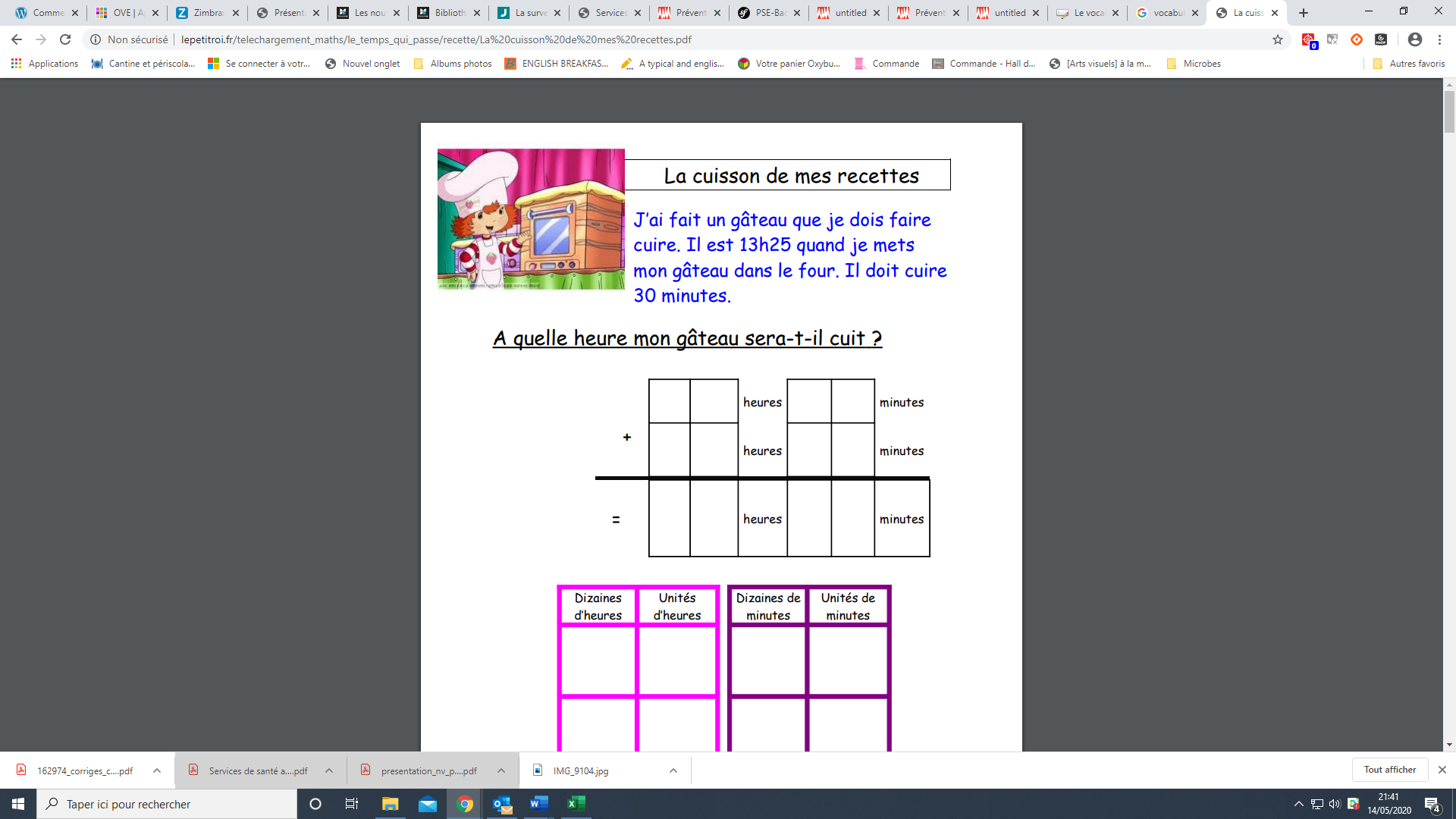 ……………………………………………………………………………..2) J’ai fait une tarte aux pommes que je dois faire cuire. Il est 17h46 quand je mets ma tarte dans le four. Elle doit cuire 35 minutes.A quelle heure la tarte sera-t-elle cuite ?……………………………………………………………………………..EMPLOI DU TEMPS – VENDREDI 29 MAIEMPLOI DU TEMPS – VENDREDI 29 MAIEMPLOI DU TEMPS – VENDREDI 29 MAICalendrierCopieEcris la date sur ton cahier et recopie le texte ci-dessous : L’IME sera fermé lundi puisque c’est la Pentecôte, jour férié d’origine religieuse. A la place, l’équipe éducative accueillera les jeunes le mardi. Céline et Kévin continuent les visites à domicile les autres jours.Français Vocabulaire des ustensiles de cuisine :https://learningapps.org/display?v=pphncuqnn18Un peu plus technique : les étiquettes deviennent vertes si elles sont bien placées.https://learningapps.org/display?v=pwexfrd6t20CalculsProblèmes de durées :Voici deux petits problèmes sur la page suivante.PSELa vaccination au travail : Imprime le document, et suis les consignes. Mesure et grandeurs Les contenances ou capacitésVoici un exercice de conversions. Tu peux t’aider du tableau.https://learningapps.org/2831760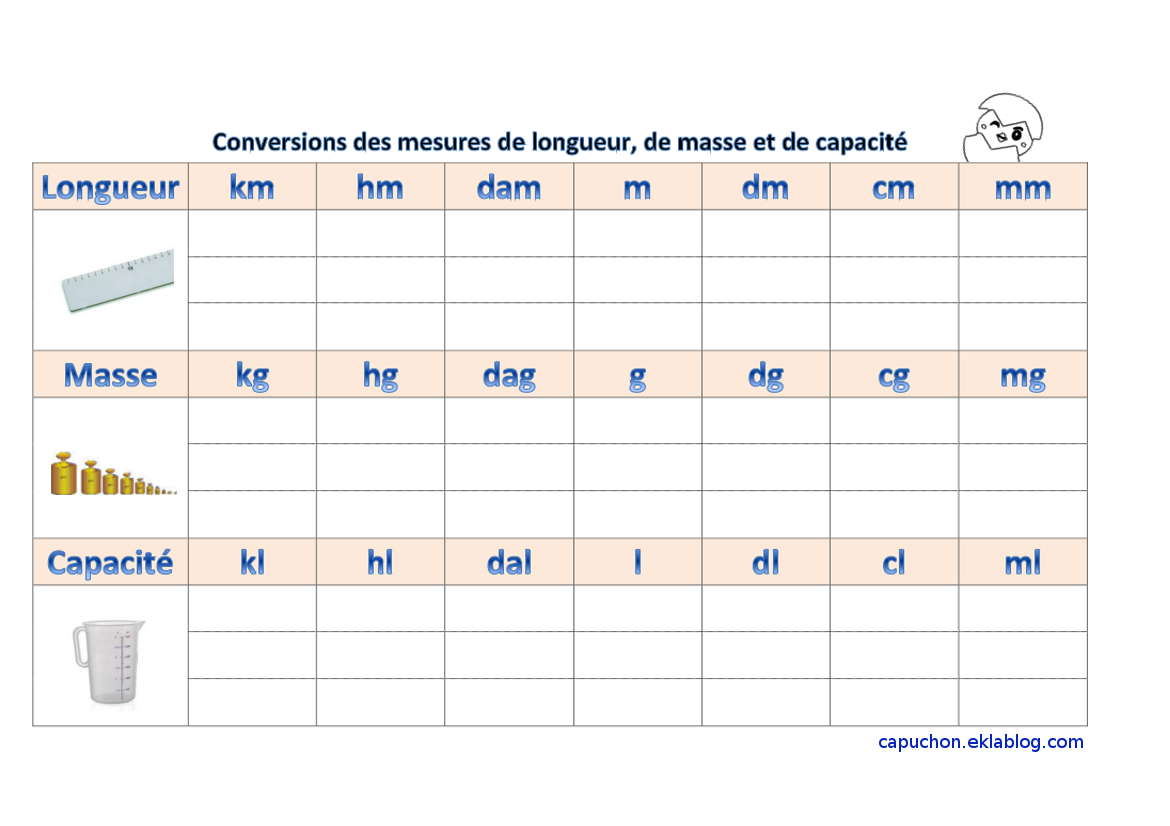 Petit quizz https://learningapps.org/display?v=px63pn2f501